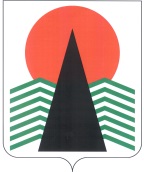 АДМИНИСТРАЦИЯ  НЕФТЕЮГАНСКОГО  РАЙОНАпостановлениег.НефтеюганскОб утверждении административного регламента предоставления муниципальной услуги «Предоставление земельных участков в собственность для индивидуального жилищного строительства из земель, находящихся в муниципальной собственности или государственная собственность на которые не разграничена, однократно бесплатно отдельным категориям граждан»В соответствии с Земельным кодексом Российской Федерации, Федеральными законами от 27.07.2010 № 210-ФЗ «Об организации предоставления государственных и муниципальных услуг», от 06.10.2003 № 131-ФЗ «Об общих принципах организации местного самоуправления в Российской Федерации», Законом Ханты-Мансийского автономного округа от 03.05.2000 № 26-оз «О регулировании отдельных земельных отношений на территории Ханты - Мансийского автономного округа», Законом Ханты-Мансийского автономного округа - Югры от 06.07.2005 
№ 57-оз «О регулировании отдельных жилищных отношений в Ханты-Мансийском автономном округе - Югре, постановлением администрации Нефтеюганского района от 06.02.2013 № 242-па «О порядке разработки и утверждения административных регламентов предоставления муниципальных услуг», Уставом муниципального образования Нефтеюганский район, п о с т а н о в л я ю: Утвердить административный регламент предоставления муниципальной услуги «Предоставление земельных участков в собственность для индивидуального жилищного строительства из земель, находящихся в муниципальной собственности или государственная собственность на которые не разграничена, однократно бесплатно отдельным категориям граждан» согласно приложению.Настоящее постановление подлежит официальному опубликованию в газете «Югорское обозрение», размещению на официальном сайте органов местного самоуправления Нефтеюганского района и распространяет свое действие 
на правоотношения, возникшие с 01.01.2017. Настоящее постановление вступает в силу после официального опубликования. Контроль за выполнением постановления возложить на директора 
департамента имущественных отношений – заместителя главы Нефтеюганского 
района Ю.Ю.Копыльца.Глава района 					 		Г.В.ЛапковскаяПриложениек постановлению администрации Нефтеюганского районаот 08.08.2017 № 1345-па-нпаАДМИНИСТРАТИВНЫЙ РЕГЛАМЕНТпредоставления муниципальной услуги «Предоставление земельных участков 
в собственность для индивидуального жилищного строительства из земель, находящихся в муниципальной собственности или государственная собственность 
на которые не разграничена, однократно бесплатно отдельным категориям граждан»1. Общие положенияПредмет регулирования административного регламента1. Административный регламент предоставления муниципальной услуги 
по предоставлению земельных участков в собственность для индивидуального жилищного строительства из земель, находящихся в муниципальной собственности или государственная собственность на которые не разграничена, однократно бесплатно отдельным категориям граждан (далее – Административный регламент, муниципальная услуга) устанавливает сроки и последовательность административных процедур и административных действий департамента градостроительства и землепользования администрации Нефтеюганского района (далее – уполномоченный орган), порядок его взаимодействия с заявителями, органами власти и организациями при предоставлении муниципальной услуги, формы контроля за исполнением Административного регламента, порядок обжалования решений и действий (бездействия) уполномоченного органа и его должностных лиц.Административный регламент применяется при предоставлении земельных участков отдельным категориям граждан в собственность для индивидуального жилищного строительства (далее также – ИЖС), находящихся в собственности муниципального образования Нефтеюганский район, а также земельных участков, государственная собственность на которые не разграничена, расположенных 
на территории сельских поселений, входящих в состав муниципального образования Нефтеюганский район, и земельных участков, расположенных на межселенной территории Нефтеюганского района (далее – земельные участки).Круг заявителей2. Заявителями на предоставление муниципальной услуги являются граждане Российской Федерации, желающие бесплатно приобрести земельный участок 
для индивидуального жилищного строительства, прожившие на территории Ханты-Мансийского автономного округа - Югры (далее также – автономный округ) не менее пяти лет, не являющиеся собственниками земельных участков, предназначенных 
для индивидуального жилищного строительства, или членами семьи собственника земельных участков, предназначенных для индивидуального жилищного строительства, относящиеся к следующим категориям:граждане, состоящие на учете в качестве нуждающихся в жилых помещениях, предоставляемых по договорам социального найма;инвалиды;граждане, имеющие трех и более детей;лица, усыновившие (удочерившие) одного и более детей-сирот и детей, оставшихся без попечения родителей;ветераны Великой Отечественной войны, ветераны боевых действий, ветераны военной службы, ветераны государственной службы и ветераны труда, 
а также члены семей погибших (умерших) инвалидов войны, участников Великой Отечественной войны и ветеранов боевых действий, на которых распространяются меры социальной поддержки в соответствии с Федеральным законом от 12.01.1995 
№ 5-ФЗ «О ветеранах»;лица, на которых распространяются меры социальной поддержки, установленные Федеральными законами от 10 января 2002 года № 2-ФЗ 
«О социальных гарантиях гражданам, подвергшимся радиационному воздействию вследствие ядерных испытаний на Семипалатинском полигоне», 
от 26 ноября 1998 года № 175-ФЗ «О социальной защите граждан Российской Федерации, подвергшихся воздействию радиации вследствие аварии в 1957 году 
на производственном объединении «Маяк» и сбросов радиоактивных отходов в реку Теча», от 15 мая 1991 года № 1244-1 «О социальной защите граждан, подвергшихся воздействию радиации вследствие катастрофы на Чернобыльской АЭС»;члены семьи военнослужащего, погибшего (умершего), пропавшего 
без вести в период прохождения военной службы (сборов) как по призыву, так и по контракту в мирное время начиная с 3 сентября 1945 года (независимо от воинского звания и причин смерти, кроме случаев противоправных действий) либо умершего вследствие ранения, травмы, контузии, увечья или заболевания, полученного 
в период прохождения военной службы (сборов) и подтвержденного документами, независимо от даты смерти;лица, имеющие звание «Почетный гражданин Ханты-Мансийского автономного округа - Югры»;лица не старше 35 лет, постоянно проживающие в сельской местности, окончившие профессиональные образовательные организации и образовательные организации высшего образования, работающие в сфере сельскохозяйственного производства, в бюджетной сфере в сельских населенных пунктах;молодые семьи, имеющие детей;лица, на которых распространяются меры социальной поддержки реабилитированных лиц и лиц, признанных пострадавшими от политических репрессий, в соответствии с Законом Ханты-Мансийского автономного округа - Югры от 24.12.2007 № 197-оз «О государственной социальной помощи 
и дополнительных мерах социальной помощи населению Ханты-Мансийского автономного округа - Югры»;бывшие несовершеннолетние узники концлагерей, гетто и других мест принудительного содержания, созданных фашистами и их союзниками в период Второй мировой войны (далее – отдельные категории граждан, заявитель).В целях настоящего Административного регламента согласно статье 7.4 
Закона Ханты-Мансийского автономного округа - Югры от 06.07.2005 № 57-оз 
«О регулировании отдельных жилищных отношений в Ханты-Мансийском автономном округе - Югре» (далее также – Закон автономного округа от 06.07.2005 № 57-оз):гражданами, имеющими трех и более детей, признаются граждане Российской Федерации, прожившие на территории Ханты-Мансийского автономного округа - Югры не менее пяти лет (родители, усыновители, приемные родители), которые имеют трех и более детей – граждан Российской Федерации в возрасте 
до 18 лет, в том числе пасынков, падчериц, а также усыновленных детей и детей, воспитывающихся в приемных семьях, проживающих совместно с ними 
и не достигших возраста 18 лет; молодыми семьями (в том числе состоящими из одного молодого родителя), имеющими детей, признаются граждане Российской Федерации, прожившие на территории Ханты-Мансийского автономного округа - Югры не менее пяти лет (родители, усыновители, приемные родители), которые имеют детей – граждан Российской Федерации в возрасте до 18 лет, в том числе пасынков, падчериц, а также усыновленных детей и детей, воспитывающихся в приемных семьях, проживающих совместно с ними и не достигших возраста 18 лет. При этом возраст каждого молодого родителя не должен превышать 35 лет на день принятия 
его на учет желающих бесплатно приобрести земельные участки для ИЖС 
в соответствии Законом Ханты-Мансийского автономного округа от 03.05.2000 
№ 26-оз «О регулировании отдельных земельных отношений в Ханты-Мансийском автономном округе - Югре» (далее также – Закон автономного округа от 03.05.2000 № 26-оз);членами семьи военнослужащего, указанного в подпункте 7 настоящего пункта Административного регламента, относятся родители, супруга (супруг), 
не вступившая (не вступивший) в повторный брак, дети до достижения ими возраста 18 лет.Бесплатно земельный участок может быть предоставлен гражданам, относящимся к категориям, указанным в подпунктах 3 и 10 настоящего пункта, только в том случае, если оба родителя (усыновителя, приемных родителя) либо единственный родитель (усыновитель, приемный родитель) и все несовершеннолетние дети являются гражданами Российской Федерации. При этом 
не учитываются:дети, в отношении которых родители лишены родительских прав или ограничены в родительских правах;дети, в отношении которых отменено усыновление;дети, отбывающие наказание в местах лишения свободы по приговору суда, вступившему в законную силу;дети, учтенные в составе другой семьи.Требование относительно проживания граждан, относящихся к категориям, указанным в подпунктах 3 и 10 настоящего пункта, на территории Ханты-Мансийского автономного округа - Югры не менее пяти лет относится к одному 
из родителей (усыновителей, приемных родителей), находящихся 
в зарегистрированном браке, или единственному родителю (усыновителю, приемному родителю) и не распространяется на детей.3. В соответствии с пунктом 2 статьи 7.4 Закон автономного округа от 06.07.2005 № 57-оз граждане, относящиеся к категориям, указанным в пункте 2 раздела 1 настоящего Административного регламента, для ИЖС без торгов однократно бесплатно имеют право приобрести земельные участки, находящиеся 
в государственной или муниципальной собственности, если они:1) не являются нанимателями жилых помещений по договорам социального найма или членами семьи нанимателя жилого помещения по договору социального найма либо собственниками жилых помещений или членами семьи собственника жилого помещения;2) являются нанимателями жилых помещений по договорам социального найма или членами семьи нанимателя жилого помещения по договору социального найма либо собственниками жилых помещений или членами семьи собственника жилого помещения и обеспечены общей площадью жилого помещения на одного члена семьи менее учетной нормы;3) проживают в помещении, не отвечающем требованиям, установленным 
для жилых помещений;4) являются нанимателями жилых помещений по договорам социального найма, членами семьи нанимателя жилого помещения по договору социального найма или собственниками жилых помещений, членами семьи собственника жилого помещения, проживающими в квартире, занятой несколькими семьями, если 
в составе семьи имеется больной, страдающий тяжелой формой хронического заболевания, при которой совместное проживание с ним в одной квартире невозможно, и не имеющими иного жилого помещения, занимаемого по договору социального найма или принадлежащего на праве собственности.Граждане, относящиеся одновременно к нескольким категориям, указанным 
в пункте 2 раздела 1 настоящего Административного регламента, имеют право 
для ИЖС без торгов бесплатно приобрести земельный участок, находящийся 
в государственной или муниципальной собственности, только один раз.Граждане, которые совершили сделки купли-продажи, обмена, дарения жилых помещений и (или) земельных участков, предназначенных для ИЖС, с намерением бесплатного приобретения земельных участков, для ИЖС без торгов, в результате чего стали относиться к числу граждан, на которых распространяются положения пункта 2 раздела 1 настоящего Административного регламента, принимаются на учет желающих бесплатно приобрести земельные участки для ИЖС не ранее чем через пять лет со дня совершения указанных намеренных действий.Право однократного бесплатного предоставления в собственность земельных участков лицам, имеющим трех и более несовершеннолетних детей, а также усыновившим (удочерившим) одного и более детей-сирот и детей, оставшихся 
без попечения родителей, или являющимся приемными родителями, считается использованным, если его реализовал хотя бы один из граждан, являющихся супругами (родителями, приемными родителями).При достижении установленных пунктом 2 раздела 1 настоящего Административного регламента возрастных ограничений (18 и 35 лет соответственно) граждане, принятые на учет желающих бесплатно приобрести земельные участки для ИЖС сохраняют право на однократное бесплатное предоставление им земельных участков, находящихся в государственной или муниципальной собственности, 
для ИЖС без торгов, если отсутствуют иные основания для утраты такого права.4. Несовершеннолетние в возрасте до 18 лет, реализовавшие право 
на бесплатное получение в собственность земельного участка, являясь членами семей граждан, относящихся к отдельным категориям граждан, указанным в указанным 
в пункте 2 раздела 1 настоящего Административного регламента, приобретают самостоятельное право на бесплатное получение в собственность земельного участка после достижения ими возраста 18 лет при наличии оснований, предусмотренных статьей 7.4 Закона автономного округа от 06.07.2005 № 57-оз и Законом автономного округа от 03.05.2000 № 26-оз.5. Граждане, относящиеся к категориям, указанным в пунктах 2, 3 раздела 1 настоящего Административного регламента, которым до 7 января 2012 года были предоставлены земельные участки в аренду для ИЖС, и которые приняты на учет желающих бесплатно приобрести земельные участки для ИЖС в порядке, установленном Законом автономного округа от 03 мая 2000 года № 26-оз, могут переоформить такие земельные участки в собственность бесплатно во внеочередном порядке на основании заявлений. В этом случае право однократного бесплатного получения земельного участка для ИЖС считается использованным.6. Повторное бесплатное предоставление гражданину в собственность земельного участка из земель, находящихся в государственной или муниципальной собственности, допускается в случаях, связанных со стихийными бедствиями либо иными чрезвычайными обстоятельствами, вследствие которых невозможно дальнейшее использование земельного участка по целевому назначению, и при условии возврата ранее предоставленного земельного участка в государственную или муниципальную собственность.Требования к порядку информирования о правилахпредоставления муниципальной услуги7. Информация о месте нахождения, справочных телефонах, графике работы, адресах электронной почты Департамента градостроительства и землепользования администрации Нефтеюганского района и его структурного подразделения), предоставляющего муниципальную услугу:Муниципальная услуга предоставляется департаментом градостроительства 
и землепользования администрации Нефтеюганского района (далее по тексту – Департамент).Место нахождения структурного подразделения Департамента, предоставляющего муниципальную услугу: комитета по земельным ресурсам департамента градостроительства и землепользования администрации Нефтеюганского района (далее – Комитет по земельным ресурсам) – 628309, Тюменская область, г.Нефтеюганск, мкр.3, д.21, 1 этаж, каб.113.Приемная Департамента: 1 этаж, кабинет № 105, телефон: (3463)250105, 
факс: (3463)290047. Телефоны отделов Комитета по земельным ресурсам (телефоны для справок): (3463)290054; (3463)250231.Адрес электронной почты Департамента: dgiz@admoil.ru.График работы Департамента:понедельник, вторник, среда, четверг: с 8.30 до 17.30 часов;пятница: с 8.30 до 12.30 часов;обеденный перерыв: с 13.00 до 14.00 часов;суббота, воскресенье – выходные дни.График приема заявителей с документами, необходимыми для предоставления муниципальной услуги:понедельник – с 08:30 до 17:30 часов;вторник – с 08:30 до 17:30 часов;обеденный перерыв: с 13:00 до 14:00 часов. 8. Способы получения информации о месте нахождения, справочных телефонах, графике работы муниципального учреждения «Многофункциональный центр предоставления государственных и муниципальных услуг» (далее – МФЦ), а также территориально обособленных структурных подразделений МФЦ (далее ТОСП): МФЦ находится по адресу: 628300, Ханты-Мансийский автономный округ-Югра, г.Нефтеюганск, ул. Сургутская, 3 помещение 2; телефон для справок: (3463) 276709; график работы: понедельник – пятница: 08.00 - 20.00 часов, суббота: 08.00 - 18.00 часов, воскресенье: нерабочий день; график приема заявителей с документами, необходимыми для предоставления муниципальной услуги:  понедельник – четверг: 08.00 - 20.00 часов, пятница: 10.00 - 20.00 часов, суббота: 08.00 - 18.00 часов; адрес электронной почты: mfc@mfcnr86.ru; адрес официального сайта: www.mfc.admhmao.ru ТОСП гп. Пойковский находится по адресу: 628331, Ханты - Мансийский автономный округ - Югра, пгт. Пойковский, микрорайон 4, дом 5; телефон для справок: (3463) 211336; график работы: понедельник – пятница: 08.00 - 20.00 часов, суббота: 08.00 - 18.00 часов, воскресенье: нерабочий день; график приема заявителей с документами, необходимыми для предоставления муниципальной услуги:  понедельник – четверг: 08.00 - 20.00 часов, пятница: 10.00 - 20.00 часов, суббота: 08.00 - 18.00 часов. ТОСП сп.Салым находится по адресу:628327, Ханты-Мансийский автономный округ-Югра, п.Салым, ул. 45 лет Победы, дом 21, помещение 1Б; телефон для справок: (3463) 276709; график работы: понедельник - четверг: 08.00 - 20.00 часов, пятница: 08.00 - 20.00 часов,суббота: 08.00 – 18.00 часов,воскресенье: нерабочий день; график приема заявителей с документами, необходимыми для предоставления муниципальной услуги: понедельник – четверг: 08.00 - 20.00 часов,пятница: 10.00 - 20.00 часов,суббота: 08.00 – 18.00 часов,воскресенье: нерабочий день.ТОСП сп.Куть-Ях находится по адресу: 628335, Ханты-Мансийский автономный округ - Югра, п.Куть-Ях, ул.Молодёжная, дом 17;телефон для справок: (3463) 276709;график работы: на сайте http://www.admoil.ru/index.php/mfc-kontaktiТОСП сп.Сентябрьский находится по адресу: 628330, Ханты-Мансийский автономный округ - Югра, п.Сентябрьский, ул.КС-5 территория, дом 66 «а», 
комната № 9;телефон для справок: (3463) 276709;график работы: на сайте http://www.admoil.ru/index.php/mfc-kontaktiТОСП сп.Усть-Юган находится по адресу: 628325, Ханты-Мансийский автономный округ - Югра, п.Юганская Обь, ул.Криворожская, дом 6 «а»;телефон для справок: (3463) 276709;график работы: на сайте http://www.admoil.ru/index.php/mfc-kontaktiТОСП сп.Каркатеевы находится по адресу: 628323, Ханты-Мансийский автономный округ - Югра, п.Каркатеевы, ул.Центральная, строение 17;телефон для справок: (3463) 276709;график работы: на сайте http://www.admoil.ru/index.php/mfc-kontaktiТОСП сп.Сингапай находится по адресу: 628322, Ханты-Мансийский автономный округ - Югра, с.Чеускино, ул.Центральная, дом 8;телефон для справок: (3463) 276709;график работы: на сайте http://www.admoil.ru/index.php/mfc-kontaktiТОСП с.Лемпино находится по адресу: 628334, Ханты-Мансийский автономный округ - Югра, с.Лемпино, ул.Солнечная, дом 1, кабинет 18;телефон для справок: (3463) 276709;график работы: на сайте http://www.admoil.ru/index.php/mfc-kontakti.Для подачи документов заявителям необходимо обратиться по месту нахождения МФЦ.9. Сведения о месте нахождения, справочных телефонах, графике работы адресе официального сайта государственных органов власти и организаций, обращение в которые необходимо для получения муниципальной услуги:1) Управление Федеральной службы государственной регистрации, кадастра 
и картографии по Ханты-Мансийскому автономному округу - Югре.Нефтеюганский отдел Управления Федеральной службы государственной регистрации, кадастра и картографии по Ханты-Мансийскому автономному округу - Югре находится по адресу: 628310, Тюменская область, г.Нефтеюганск, мкр.13, 
д.65.Телефоны для справок: 8(3463)249543.Адрес электронной почты: 86_upr@rosreestr.ru.График работы: понедельник – не приемный день; вторник – среда: с 09:00 до 18:00 часов;четверг: с 09:00 до 20:00 часов;пятница: с 08:00 до 17:00 часов; суббота: с 09:00 до 16:00 часов;перерыв на обед с 13:00 до 14:00 часов.Адрес официального сайта: www. to86.rosreestr.ru.Управление Федеральной налоговой службы Российской Федерации 
по Ханты-Мансийскому автономному округу - Югре.Межрайонная инспекция ФНС России по Ханты-Мансийскому автономному округу - Югре находится по адресу: 628310, Тюменская область, г.Нефтеюганск, мкр.12, д.18.Телефоны для справок: 8(3463) 286505, 286510, справочная 8 (3463) 286514.Адрес электронной почты: i861910@r86.nalog.ru.График работы: понедельник – пятница: с 09:00 до 18:00 часов;суббота: с 10:00-15:00 часов;обеденный перерыв: с 13:00 до 14:00 часов.Адрес официального сайта: www.nalog.ru.филиал Федерального государственного бюджетного учреждения «Федеральная кадастровая палата Федеральной службы государственной регистрации, кадастра и картографии» по Ханты-Мансийскому автономному округу - Югре. 	Межрайонный отдел № 4 филиала ФГБУ «ФКП Росреестра» по Ханты- Мансийскому автономному округу- Югре, находится по адресу: 628303, Тюменская область, г. Нефтеюганск, мкр.10, д.4, пом.16.Телефоны для справок: 8(3463)223898.Адрес электронной почты: fgu86@u86rosreestr.ru.График работы: понедельник – не приемный день; вторник – среда: с 09:00 до 18:00 часов;четверг: с 09:00 до 20:00 часов;пятница: с 08:00 до 17:00 часов; суббота: с 09:00 до 16:00 часов;перерыв на обед с 13:00 до 14:00 часов.Адрес официального сайта: www. to86.rosreestr.ru.10. Процедура получения информации заявителями по вопросам предоставления муниципальной услуги, сведений о ходе предоставления муниципальной услуги, в том числе в информационно-телекоммуникационной сети Интернет:Информирование по вопросам предоставления муниципальной услуги, в том числе о ходе ее предоставления осуществляется специалистами Департамента.Информирование заявителей по вопросам предоставления муниципальной услуги, в том числе о ходе предоставления муниципальной услуги осуществляется 
в следующих формах (по выбору заявителя):устной (при личном обращении заявителя и/или по телефону);письменной (при письменном обращении заявителя по почте, электронной почте, факсу);в форме информационных (мультимедийных) материалов в информационно-телекоммуникационной сети Интернет: на официальном сайте органов местного самоуправления Нефтеюганского района по адресу: www.admoil.ru (далее – официальный сайт);в федеральной государственной информационной системе «Единый портал государственных и муниципальных услуг (функций)» www.gosuslugi.ru (далее – Единый портал);в региональной информационной системе Ханты-Мансийского автономного округа - Югры «Портал государственных и муниципальных услуг (функций) Ханты-Мансийского автономного округа - Югры» 86.gosuslugi.ru (далее – региональный портал).Информация о муниципальной услуге также размещается в форме информационных (текстовых) материалов на информационных стендах в местах предоставления муниципальной услуги.В случае устного обращения (лично или по телефону) заявителя (его представителя) специалисты Департамента в часы приема осуществляют устное информирование (соответственно лично или по телефону) обратившегося за информацией заявителя. Устное информирование осуществляется не более 15 минут.При невозможности специалиста, принявшего звонок, самостоятельно ответить на поставленные вопросы, телефонный звонок переадресовывается (переводится) на другое должностное лицо или же обратившемуся сообщается телефонный номер, по которому можно получить необходимую информацию.В случае если для ответа требуется более продолжительное время, специалист, осуществляющий устное информирование, может предложить заявителю направить 
в уполномоченный орган обращение о предоставлении письменной консультации 
по процедуре предоставления муниципальной услуги, и о ходе предоставления муниципальной услуги, либо назначить другое удобное для заявителя время 
для устного информирования.При консультировании по письменным обращениям ответ на обращение направляется заявителю на почтовый адрес, указанный в обращении, или адрес электронной почты в срок, не превышающий 5 рабочих дней с момента регистрации обращения.Для получения информации по вопросам предоставления муниципальной услуги, в том числе о ходе предоставления муниципальной услуги посредством Единого и регионального порталов заявителям необходимо использовать адреса 
в информационно-телекоммуникационной сети Интернет, указанные в настоящем пункте и пункте 7 Административного регламента.Информирование заявителей о порядке предоставления муниципальной услуги в МФЦ, а также по иным вопросам, связанным с предоставлением муниципальной услуги, осуществляется МФЦ в соответствии с заключенным соглашением 
и регламентом работы МФЦ.11. На стенде в местах предоставления муниципальной услуги и 
в информационно-телекоммуникационной сети Интернет размещается следующая информация:извлечения из законодательных и иных нормативных правовых актов Российской Федерации, Ханты-Мансийского автономного округа - Югры, муниципальных правовых актов, содержащих нормы, регулирующие деятельность 
по предоставлению муниципальной услуги;место нахождения, график работы, справочные телефоны, адреса электронной почты уполномоченного органа и его структурного подразделения, участвующего 
в предоставлении муниципальной услуги;сведения о способах получения информации о местах нахождения и графиках работы МФЦ, органов государственной власти и иные организации, обращение 
в которые необходимо для предоставления муниципальной услуги;сведения о процедуре получения информации заявителями по вопросам предоставления муниципальной услуги, сведений о ходе предоставления муниципальной услуги;бланки заявлений о предоставлении муниципальной услуги и образцы их заполнения;исчерпывающий перечень документов, необходимых для предоставления муниципальной услуги;основания для отказа в предоставлении муниципальной услуги;блок-схема предоставления муниципальной услуги;текст настоящего Административного регламента с приложениями. (извлечения из административного регламента). Полный текст Административного регламента также можно получить, обратившись к специалисту Департамента, ответственному за предоставление муниципальной услуги).12. Информирование о порядке и ходе предоставления муниципальной услуги и консультирование по вопросам ее предоставления осуществляется бесплатно.13. В случае внесения изменений в порядок предоставления муниципальной услуги уполномоченный орган в срок, не превышающий 5 рабочих дней со дня вступления в силу таких изменений, обеспечивает размещение информации 
в информационно-телекоммуникационной сети Интернет и на информационных стендах, находящихся в местах предоставления муниципальной услуги.2. Стандарт предоставления муниципальной услугиНаименование муниципальной услуги14. Предоставление земельных участков в собственность для индивидуального жилищного строительства из земель, находящихся в муниципальной собственности или государственная собственность на которые не разграничена, однократно бесплатно отдельным категориям граждан.Наименование органа местного самоуправления, предоставляющегомуниципальную услугу, его структурных подразделений,участвующих в предоставлении муниципальной услуги15. Органом, предоставляющим муниципальную услугу, является Администрация Нефтеюганского района.Непосредственное предоставление муниципальной услуги осуществляет Департамент, в лице структурного подразделения – Комитета по земельным ресурсам.За получением муниципальной услуги заявитель вправе обратиться в МФЦ.При предоставлении муниципальной услуги уполномоченный орган осуществляет межведомственное информационное взаимодействие с:управлением Росреестра;отделом филиала ФГБУ «ФКП «Росреестра» по Ханты-Мансийскому автономному округу - Югре;органами государственной власти, органами местного самоуправления и подведомственными им организациями, находящимися на территории других муниципальных образований Ханты-Мансийского автономного округа - Югры 
и (или) на территории других субъектов Российской Федерации, если обращение 
в такие органы и организации требуется в целях определения соответствия заявителей требованиям, установленным пунктами 2, 3 настоящего Административного регламента. В соответствии с требованиями пункта 3 части 1 статьи 7 Федерального закона от 27 июля 2010 года № 210-ФЗ «Об организации предоставления государственных 
и муниципальных услуг» (далее – Федеральный закон от 27 июля 2010 года № 210-ФЗ) запрещается требовать от заявителя осуществления действий, в том числе согласований, необходимых для получения муниципальной услуги и связанных 
с обращением в иные государственные органы, органы местного самоуправления, организации, подведомственные органам местного самоуправления организации 
за исключением получения услуг и получения документов и информации, предоставляемых в результате предоставления таких услуг, включенных в перечень услуг, которые являются необходимыми и обязательными для предоставления муниципальных услуг, утвержденный решением Думы Нефтеюганского района 
от 26.12.2011 № 124 «Об утверждении перечня услуг, которые являются необходимыми и обязательными для предоставления органами местного самоуправления муниципальных услуг, а также порядка определения размера платы 
за оказание таких услуг». Результат предоставления муниципальной услуги16. Результатом предоставления муниципальной услуги является выдача (направление) заявителю:а) уведомление о постановке на учет граждан, желающих бесплатно приобрести земельные участки для ИЖС;б) уведомление об отказе в принятии на учет в целях однократного бесплатного предоставления земельного участка;в) постановление администрации Нефтеюганского района о предоставлении земельного участка в собственность бесплатно;г) уведомление о снятии с учета граждан, желающих бесплатно приобрести земельные участки для ИЖС (далее также – документы, являющиеся результатом предоставления муниципальной услуги).Срок предоставления муниципальной услуги17. Максимальный срок предоставления муниципальной услуги составляет 
5 рабочих дней со дня поступления заявления о предоставлении муниципальной услуги.В указанный срок входят следующие периоды:передачи заявления и прилагаемых к нему документов из МФЦ 
в Департамент, в случае обращения заявителя за получением муниципальной услуги 
в МФЦ;направления межведомственных запросов в органы, участвующие 
в предоставлении муниципальной услуги, и получения на них ответов;  подготовка проектов и подписание документов, являющихся результатом предоставления муниципальной услуги;выдачи (направления) документов, являющихся результатом предоставления муниципальной услуги заявителю.В указанный максимальный срок предоставления муниципальной услуги не входят периоды осуществления уполномоченным органом следующих административных действий:образование земельных участков в соответствии с требованиями, установленными региональными градостроительными нормативами, и постановке их на государственный кадастровый учет;установление доли земельных участков, подлежащих включению в перечень земельных участков, предоставляемых бесплатно в собственность граждан для индивидуального жилищного строительства (далее – Перечень земельных участков);обеспечение официального опубликования и размещения на официальном сайте уполномоченного органа Перечня земельных участков.18. Срок выдачи заявителю документа, являющегося результатом предоставления муниципальной услуги, при личном обращении составляет 15 минут.В случае если документы, являющегося результатом предоставления муниципальной услуги, не были получены заявителем при личном приеме, они направляются заявителю заказным письмом с уведомлением о вручении в течение пяти рабочих дней со дня принятия уполномоченным органом соответствующего решения.Правовые основания для предоставления муниципальной услуги19. Перечень нормативных правовых актов, являющихся правовым основанием для предоставления муниципальной услуги:Земельный кодекс Российской Федерации (Собрание законодательства Российской Федерации, 29.10.2001, № 44, ст. 4147; Парламентская газета, № 204-205, 30.10.2001; Российская газета, № 211-212, 30.10.2001);Федеральный закон от 21.07.1997 № 122-ФЗ «О государственной регистрации прав на недвижимое имущество и сделок с ним» (Собрание законодательства Российской Федерации, 28.07.1997, № 30, ст. 3594; Российская газета, № 145, 30.07.1997);Федеральный закон от 25.10.2001 № 137-ФЗ «О введении в действие Земельного кодекса Российской Федерации» (Собрание законодательства Российской Федерации, 29.10.2001, № 44, ст. 4148; Парламентская газета, № 204-205, 30.10.2001; Российская газета, № 211-212, 30.10.2001);Федеральный закон от 06.10.2003 № 131-ФЗ «Об общих принципах организации местного самоуправления в Российской Федерации» (Собрание законодательства Российской Федерации, 06.10.2003, № 40, ст. 3822; Парламентская газета, № 186, 08.10.2003; Российская газета, № 202, 08.10.2003);Федеральный закон от 24.07.2007 № 221-ФЗ «О государственном кадастре недвижимости» (Собрание законодательства Российской Федерации, 30.07.2007, № 31, ст. 4017; Российская газета, № 165, 01.08.2007; Парламентская газета, 
№ 99-101, 09.08.2007);Федеральный закон от 09.02.2009 № 8-ФЗ «Об обеспечении доступа 
к информации о деятельности государственных органов и органов местного самоуправления» (Парламентская газета, № 8, 13-19.02.2009; Российская газета, № 25, 13.02.2009; Собрание законодательства Российской Федерации, 16.02.2009, № 7, 
ст. 776);Федеральный закон от 27.07.2010 № 210-ФЗ «Об организации предоставления государственных и муниципальных услуг» (Российская газета, № 168, 30.07.2010; Собрание законодательства Российской Федерации, 02.08.2010, № 31, ст. 4179);Федеральный закон от 06.04.2011 № 63-ФЗ «Об электронной подписи» (Парламентская газета, № 17, 8-14.04.2011; Российская газета, № 75, 08.04.2011; Собрание законодательства Российской Федерации, 11.04.2011, № 15, ст. 2036);постановление Правительства Российской Федерации от 08.09.2010 № 697 
«О единой системе межведомственного электронного взаимодействия» (Собрание законодательства Российской Федерации, 20.09.2010, № 38, ст. 4823);постановление Правительства Российской Федерации от 25.08.2012 года  852 «Об утверждении Правил использования усиленной квалифицированной электронной подписи при обращении за получением государственных и муниципальных услуг 
и о внесении изменения в Правила разработки и утверждения административных регламентов предоставления государственных услуг» (Российская газета, № 200, 31.08.2012; Собрание законодательства Российской Федерации, 03.09.2012, № 36, 
ст. 4903); приказ Министерства экономического развития Российской Федерации от 12.01.2015  № 1 «Об утверждении перечня документов, подтверждающих право заявителя на приобретение земельного участка без проведения торгов» (Официальный интернет-портал правовой информации (www.pravo.gov.ru) 28.02.2015);Закон Ханты-Мансийского автономного округа от 3 мая 2000 года № 26-оз «О регулировании отдельных земельных отношений в Ханты-Мансийском автономном округе - Югре» (Новости Югры («Спецвыпуск»), № 56, 18.05.2000; Собрание законодательства Ханты-Мансийского автономного округа, 25.05.2000, № 4, часть I, ст. 217);Закон Ханты-Мансийского автономного округа - Югры от 06.07.2005 № 57-оз «О регулировании отдельных жилищных отношений в Ханты-Мансийском автономном округе - Югре» (Собрание законодательства Ханты-Мансийского автономного округа - Югры, 15.07.2005, № 7, часть I, ст. 734; Новости Югры, № 80, 23.07.2005);Закон Ханты-Мансийского автономного округа - Югры от 18.04.2007 № 39-оз «О градостроительной деятельности на территории Ханты-Мансийского автономного округа - Югры» (Собрание законодательства Ханты-Мансийского автономного округа - Югры, 30.04.2007, № 4, ст. 433; Новости Югры, № 71, 18.05.2007);Закон Ханты-Мансийского автономного округа - Югры от 11.06.2010 № 102-оз «Об административных правонарушениях» (Собрание законодательства Ханты-Мансийского автономного округа - Югры, 01.06.2010-15.06.2010, № 6 (часть 1), 
ст. 461; Новости Югры, № 107, 13.07.2010) (далее – Закон автономного округа 
от 11 июня 2010 года № 102-оз);	Устав муниципального образования Нефтеюганский район, принят решением Думы Нефтеюганского района от 16.06.2005 № 616 (газета «Югорское обозрение» 
от 01.09.2005 № 35);решение Думы Нефтеюганского района от 26.12.2011 № 124 
«Об утверждении перечня услуг, которые являются необходимыми и обязательными для предоставления органами местного самоуправления муниципальных услуг, 
а также порядка определения размера платы за оказание таких услуг» («Югорское обозрение», № 52, 29.12.2011);постановление администрации Нефтеюганского района от 29.05.2017 
№ 852-па «Об утверждении положения о департаменте градостроительства 
и землепользования администрации Нефтеюганского района»;постановление администрации Нефтеюганского района от 12.12.2016 
№ 2270-па-нпа «О порядке подачи и рассмотрения жалоб на решения и действия (бездействие) структурных подразделений администрации Нефтеюганского района, их должностных лиц, муниципальных служащих при предоставлении муниципальных услуг»;распоряжение администрации Нефтеюганского района от 27.01.2012 
№ 80-ра «Об утверждении перечня документов (сведений), обмен которыми между органами и организациями при оказании муниципальных услуг и исполнении муниципальных функций осуществляется в электронном виде»;настоящий Административный регламент.Исчерпывающий перечень документов, необходимыхдля предоставления муниципальной услуги20. Исчерпывающий перечень документов, которые являются необходимыми для предоставления муниципальной услуги:1) заявление;2) документы, удостоверяющие личность заявителя и проживающих с ним членов семьи;3) документы, подтверждающие факт совместного проживания заявителя и членов его семьи на территории муниципального образования автономного округа;4) документ, подтверждающий факт проживания заявителя в Ханты-Мансийском автономном округе - Югре не менее пяти лет, предшествующих дате подачи заявления (в случае, если факт проживания в автономном округе не менее пяти лет не удостоверяется записью в паспорте гражданина Российской Федерации) (свидетельство о регистрации по месту жительства, или свидетельство о регистрации по месту пребывания, или копия решения суда об установлении соответствующего факта);5) нотариально удостоверенная доверенность представителя заявителя 
(в случае, если заявление подписывается и (или) подается представителем);6) договор аренды земельного участка (в случае, если заявление подают граждане, указанные в пункте 5 настоящего Административного регламента);7) документы, подтверждающий отнесение гражданина к одной из категорий, указанных в пункте 2 настоящего Административного регламента:Документы, указанные в подпунктах 1-5 настоящего пункта, заявитель 
(его представитель) представляет самостоятельно.Документ, предусмотренный подпунктом 7 настоящего пункта, подтверждающий отнесение гражданина к одной из категорий, установленных подпунктами 1, 4 и 8 пункта 2 настоящего Административного регламента, представляется по межведомственному запросу уполномоченного органа органами государственной власти автономного округа, органами местного самоуправления муниципальных образований автономного округа или подведомственными 
им организациями, в распоряжении которых находится соответствующий документ. Заявитель вправе представить в уполномоченный орган соответствующий документ по собственной инициативе. 21. Способы получения заявителем документов, указанных в пункте 20 настоящего Административного регламента: 1) заявление представляется заявителем в свободной форме или по формам, приведенным в приложениях 1-3 к настоящему Административному регламенту:заявление о постановке на учет граждан, желающих бесплатно приобрести земельные участки для индивидуального жилищного строительства (приложение № 1 к настоящему Административному регламенту); заявление о переоформлении в собственность бесплатно земельного участка, предоставленного в аренду для индивидуального жилищного строительства отдельным категориям граждан, представляется заявителями, указанными в пункте 5 настоящего Административного регламента (приложение №  2 к настоящему Административному регламенту) в случае постановки на учет граждан, желающих бесплатно приобрести земельные участки для индивидуального жилищного строительства; заявление о снятии с учета представляется гражданами, состоящими на таком учете (приложении № 3 к настоящему Административному регламенту);(далее – заявление о предоставлении муниципальной услуги).Форму заявления о предоставлении муниципальной услуги заявитель может получить:на информационном стенде в месте предоставления муниципальной услуги;у специалиста Департамента;у специалиста МФЦ;посредством информационно-телекоммуникационной сети Интернет 
на официальном сайте, Едином и региональном порталах;2) документы, предусмотренные подпунктом 3 пункта 20 настоящего Административного регламента, заявитель вправе получить посредством обращения 
в организации, осуществляющие регистрационный учет граждан по месту жительства; 3) документ, предусмотренный подпунктом 4 пункта 20 настоящего Административного регламента, заявитель вправе получить посредством обращения 
в Управление ФМС;4) документ, предусмотренный подпунктом 6 пункта 20 настоящего Административного регламента, заявитель вправе получить посредством обращения 
в муниципальное образование Нефтеюганский район;5) документы, предусмотренные подпунктом 7 пункта 20 настоящего Административного регламента, заявитель вправе получить посредством обращения в органы, уполномоченные на учет граждан, относящихся к отдельным категориям граждан, указанным в пункте 2 настоящего Административного регламента.22. Порядок представления документовВ заявлении указываются члены семьи, проживающие совместно с заявителем, информация о наличии (отсутствии) решения о принятии заявителя и (или) членов его семьи на учет в целях однократного бесплатного предоставления земельного участка.Заявители, желающие встать на учет граждан, желающих бесплатно приобрести земельные участки для индивидуального жилищного строительства, указанные в пунктах 2-6 настоящего Административного регламента представляют заявление в свободной форме или по форме, приведенной в приложении № 1 
к настоящему Административному регламенту (далее заявление о принятии на учет). В заявлении о принятии на учет указываются: члены семьи, проживающие совместно с гражданином, обратившимся 
за предоставлением муниципальной услуги;основание принятия на учет граждан, желающих бесплатно приобрести земельные участки для индивидуального жилищного строительства;информация о наличии (отсутствии) решения о принятии гражданина и (или) членов его семьи на учет в целях однократного бесплатного предоставления земельного участка. Заявители, указанные в пункте 6 настоящего Административного регламента, 
в заявлении о принятии на учет вправе указать реквизиты (дата, номер) документа, подтверждающего возврат ранее предоставленного земельного участка 
в государственную или муниципальную собственность.Заявители, указанные в пункте 5 настоящего Административного регламента, ранее принятые на учет граждан, желающих бесплатно приобрести земельные участки для ИЖС, в заявлении о переоформлении земельного участка вправе указать информацию (местоположение, кадастровый номер) о предоставленном в аренду земельном участке и о реквизитах (дата, номер) договора аренды указанного земельного участка. В случае подачи заявления о предоставлении муниципальной услуги лично копии документов для удостоверения их верности представляются с одновременным предъявлением оригиналов документов. Копии документов после проверки соответствия оригиналам заверяются лицом, их принимающим.Предъявления оригинала документа не требуется в случае представления его копии, верность которой засвидетельствована нотариусом.В случае подачи заявления путем направления почтовым отправлением верность прилагаемых к нему копий документов должна быть засвидетельствована нотариусом.В заявлении о предоставлении муниципальной услуги указывается способ выдачи (направления) заявителю документов, являющихся результатом предоставления муниципальной услуги. По выбору заявителя заявление представляется в уполномоченный орган или 
в МФЦ одним из следующих способов: при личном обращении, почтовым отправлением, в электронной форме - в том числе с использованием Единого портала, регионального портала.Заявителю выдается расписка в приеме документов по форме, приведенной 
в приложении № 4 к настоящему Административному регламенту, с указанием перечня представленных заявителем документов, даты и времени получения. 
В случае подачи заявления путем направления почтовым отправлением расписка 
в получении заявления и копий документов гражданину не выдается.23. Уполномоченный орган не вправе требовать от заявителя:представления документов и информации или осуществления действий, представление или осуществление которых не предусмотрено нормативными правовыми актами, регулирующими отношения, возникающие в связи 
с предоставлением муниципальной услуги;представления документов и информации, в том числе подтверждающих внесение заявителем платы за предоставление муниципальных услуг, которые находятся в распоряжении органов, предоставляющих государственные услуги, органов, предоставляющих муниципальные услуги, иных государственных органов, органов местного самоуправления либо подведомственных государственным органам или органам местного самоуправления организаций, участвующих в предоставлении предусмотренных частью 1 статьи 1 Федерального закона от 27.07.2010  № 210-ФЗ государственных и муниципальных услуг, в соответствии с нормативными правовыми актами Российской Федерации, нормативными правовыми актами Ханты-Мансийского автономного округа - Югры, муниципальными правовыми актами, за исключением документов, включенных в определенный частью 6 статьи 7 Федерального закона от 27.07.2010 № 210-ФЗ перечень документов. Заявитель вправе представить указанные документы и информацию в орган, предоставляющий муниципальную услугу, по собственной инициативе.Непредставление заявителем документов, которые заявитель вправе представить по собственной инициативе, не является основанием для отказа заявителю в предоставлении муниципальной услуги.Исчерпывающий перечень оснований для отказа в приемедокументов, необходимых для предоставления муниципальной услуги24. Основания для отказа в приеме документов, необходимых 
для предоставления муниципальной услуги, законодательством Российской Федерации и Ханты-Мансийского автономного округа - Югры не предусмотрены.Исчерпывающий перечень оснований для приостановления и (или)отказа в предоставлении муниципальной услуги25. Основания для приостановления предоставления муниципальной услуги законодательством Российской Федерации и Ханты-Мансийского автономного 
округа - Югры не предусмотрены.26. Основания для отказа в предоставлении муниципальной услуги:1) не представлены все необходимые для принятия на учет документы; 2) представлены документы, на основании которых заявитель не может быть принят на учет;3) заявителю или членам его семьи был предоставлен земельный участок 
в соответствии с Порядком бесплатного предоставления земельных участков 
в собственность граждан для индивидуального жилищного строительства, утвержденного Законом автономного округа от 03.05.2000 № 26-оз;4) заявителю или членам его семьи была предоставлена мера социальной поддержки по обеспечению жилыми помещениями взамен предоставления 
им земельного участка в собственность бесплатно. 27. Заявитель снимается с учета граждан, желающих бесплатно приобрести земельные участки для индивидуального жилищного строительства, в случаях:1) подачи им заявления о снятии с учета;2) предоставления ему в собственность бесплатно земельного участка 
в соответствии с Порядком бесплатного предоставления земельных участков 
в собственность граждан для индивидуального жилищного строительства, установленным Законом автономного округа от 03.05.2000 № 26-оз;3) утраты оснований, дающих заявителю право на бесплатное предоставление земельного участка в соответствии с условиями Закона автономного округа 
от 06.07.2005 № 57-оз;4) выявления в представленных документах сведений, не соответствующих действительности и послуживших основанием для постановки на учет, а также фактов отсутствия правовых оснований для постановки на учет;5) предоставления заявителям, имеющим трех и более детей, меры социальной поддержки по обеспечению жилыми помещениями взамен предоставления им земельного участка в собственность бесплатно.Перечень услуг, которые являются необходимыми и обязательными 
для предоставления муниципальной услуги28. Услуги, являющиеся необходимыми и обязательными для предоставления муниципальной услуги, отсутствуют.Порядок, размер и основания взимания государственной пошлиныили иной платы, взимаемой за предоставление муниципальной29. Взимание платы за предоставление муниципальной услуги законодательством Российской Федерации не предусмотрено.Порядок, размер и основания взимания платы за предоставлениеуслуг, которые являются необходимыми и обязательнымидля предоставления муниципальной услуги30. Порядок и размер платы за предоставление услуги, указанной в пункте 28 настоящего Административного регламента, не предусмотрен. Порядок, размер и основания взимания государственной пошлиныили иной платы, взимаемой за предоставление муниципальной услуги31. Взимание платы за предоставление муниципальной услуги законодательством Российской Федерации, законодательством Ханты-Мансийского автономного округа – Югры не предусмотрено.Максимальный срок ожидания в очереди при подаче запросао предоставлении муниципальной услуги и при получениирезультата предоставления муниципальной услуги32. Максимальный срок ожидания в очереди при подаче заявления 
о предоставлении муниципальной услуги и при получении результата предоставления муниципальной услуги составляет не более 15 минут.Срок и порядок регистрации запроса заявителяо предоставлении муниципальной услуги и с использованием федеральной государственной информационной системы «Единый портал государственных и муниципальных услуг (функций)», Портала государственных и муниципальных услуг (функций) Ханты-Мансийского автономного округа - Югры33. Письменные обращения, поступившие в адрес уполномоченного органа, подлежат обязательной регистрации специалистом Департамента, ответственным 
за предоставление муниципальной услуги, в книге регистрации заявлений граждан, которая ведется по форме согласно приложению № 5 к настоящему Административному регламенту, в течение 1 рабочего дня с момента поступления 
в уполномоченный орган.В книге регистрации заявлений граждан не допускаются подчистки. Поправки и изменения, вносимые на основании документов и допущенные в результате технических опечаток, заверяются должностным лицом, на которое возложен контроль за правильностью ведения учета, и скрепляются печатью.В случае личного обращения заявителя с заявлением в уполномоченный орган, такое заявление подлежит обязательной регистрации специалистом Департамента 
в журнале регистрации заявлений или в электронном документообороте в течение 
15 минут.В случае подачи заявления посредством Единого или регионального порталов письменные обращения подлежат обязательной регистрации в порядке, указанном 
в первом абзаце настоящего пункта административного регламента.Срок и порядок регистрации запроса заявителя о предоставлении муниципальной услуги работниками МФЦ осуществляется в соответствии 
с заключенным соглашением и регламентом работы МФЦ.Требования к помещениям, в которых предоставляется муниципальная услуга, 
к местам ожидания и приема заявителей, размещению и оформлению визуальной, текстовой и мультимедийной информации о порядке предоставлениямуниципальной услуги34. Вход в здание, в котором предоставляется муниципальная услуга, должен быть расположен с учетом пешеходной доступности для заявителей от остановок общественного транспорта, оборудован информационными табличками (вывесками), содержащими информацию о наименовании органа, предоставляющего муниципальную услугу, местонахождении, режиме работы, а также о справочных телефонных номерах. Вход и выход из помещения для предоставления муниципальной услуги должны быть оборудованы пандусами, расширенными проходами, позволяющими обеспечить беспрепятственный доступ инвалидов. Лестницы, находящиеся по пути движения в помещение для предоставления муниципальной услуги, должны быть оборудованы контрастной маркировкой крайних ступеней, поручнями с двух сторон. Помещения, в которых предоставляется муниципальная услуга, должны соответствовать санитарно-эпидемиологическим требованиям, правилам пожарной безопасности, нормам охраны труда. Помещения, в которых предоставляется муниципальная услуга, должны быть оборудованы соответствующими информационными стендами, вывесками, указателями.Места предоставления муниципальной услуги должны соответствовать требованиям к местам обслуживания маломобильных групп населения, 
к внутреннему оборудованию и устройствам в помещении, к санитарно-бытовым помещениям для инвалидов, к путям движения в помещении и залах обслуживания, 
к лестницам и пандусам в помещении.Места ожидания должны соответствовать комфортным условиям для заявителей, быть оборудованы информационными стендами, стульями, столами, обеспечены бланками заявлений, письменными принадлежностями.Информационные стенды размещаются на видном, доступном для заявителей месте и призваны обеспечить заявителя исчерпывающей информацией. Стенды должны быть оформлены в едином стиле, надписи сделаны черным шрифтом 
на белом фоне. Оформление визуальной, текстовой информации о порядке предоставления муниципальной услуги должно соответствовать оптимальному зрительному восприятию этой информации заявителями. На информационных стендах, информационном терминале и 
в информационно-телекоммуникационной сети Интернет размещается информация, указанная в пункте 11 настоящего Административного регламента.Каждое рабочее место специалиста, участвующего в предоставлении муниципальной услуги, оборудуется персональным компьютером с возможностью доступа:а) к необходимым информационным базам данных, позволяющим своевременно и в полном объеме получать справочную информацию по вопросам предоставления услуги;б) к печатающим и сканирующим устройствам, позволяющим организовать предоставление муниципальной услуги оперативно и в полном объеме.	Здание, в котором предоставляется муниципальная услуга, должно быть расположено с учетом пешеходной доступности для заявителей от остановок общественного транспорта, оборудовано отдельным входом для свободного доступа заявителей.  	Вход в здание должен быть оборудован информационной табличкой (вывеской), содержащей информацию о наименовании, местонахождении, режиме работы, а также о телефонных номерах справочной службы. Вход и выход из здания, в котором предоставляется муниципальная услуга, должны быть оборудованы соответствующими указателями с автономными источниками бесперебойного питания, а также пандусами, расширенными проходами, позволяющими обеспечить беспрепятственный доступ инвалидов. Лестницы, находящиеся по пути движения в здание, в котором предоставляется муниципальная услуга, должны быть оборудованы контрастной маркировкой крайних ступеней и поручнями с двух сторон.  	Все помещения, в которых предоставляется муниципальная услуга, должны соответствовать санитарно-эпидемиологическим требованиям, правилам пожарной безопасности, нормам охраны труда. Каждое рабочее место муниципального служащего, предоставляющих муниципальную услугу, должно быть оборудовано персональным компьютером 
с возможностью доступа к необходимым информационным базам данных 
и печатающим устройствам, позволяющим своевременно и в полном объеме получать справочную информацию по вопросам предоставления услуги и организовать предоставление муниципальной услуги в полном объеме. Места для заполнения запросов о предоставлении муниципальной услуги, оборудуются стульями, информационными стендами. На информационном стенде размещается информация о порядке предоставления муниципальной услуги. Информационные стенды размещаются на видном, доступном месте в любом из форматов: настенных стендах, напольных или настольных стойках, призваны обеспечить заявителей исчерпывающей информацией. Стенды должны быть оформлены в едином стиле, надписи сделаны черным шрифтом на белом фоне.  Помещения для предоставления муниципальной услуги должны соответствовать требованиям Федерального закона от 24.11.1995 № 181-ФЗ 
«О социальной защите инвалидов в Российской Федерации» и иных нормативных правовых актов, регулирующих правоотношения.Показатели доступности и качества муниципальной услуги35. Показатели доступности:доступность информирования заявителей о порядке предоставления муниципальной услуги, в том числе о ходе предоставления муниципальной услуги, 
в форме устного или письменного информирования, в том числе посредством официального сайта, Единого и регионального порталов;доступность заявителей к форме заявления о предоставлении муниципальной услуги, размещенной на Едином и региональном порталах, в том числе 
с возможностью его копирования, заполнения и подачи в электронной форме;возможность получения заявителем муниципальной услуги в МФЦ;возможность получения муниципальной услуги в электронном виде. 36. Показатели качества муниципальной услуги:соблюдение времени ожидания в очереди при подаче заявления 
о предоставлении муниципальной услуги и при получении результата предоставления муниципальной услуги;соблюдение специалистами уполномоченного органа, предоставляющими муниципальную услугу, сроков предоставления муниципальной услуги;отсутствие обоснованных жалоб заявителей на качество предоставления муниципальной услуги, действия (бездействие) должностных лиц и решений, принимаемых (осуществляемых) в ходе предоставления муниципальной услуги.Иные требования, в том числе учитывающие особенности предоставления муниципальной услуги в многофункциональных центрах предоставления государственных и муниципальных услуг и особенности предоставления муниципальной услуги в электронной форме37. Предоставление муниципальной услуги в МФЦ осуществляется 
по принципу «одного окна» в соответствии с законодательством Российской Федерации в порядке и сроки, установленные соглашением, заключенным между МФЦ и уполномоченным органом.38. Предоставление муниципальной услуги в электронной форме осуществляется путем подачи заявления и прилагаемых к нему документов, а также получения документов, являющихся результатом предоставления муниципальной услуги посредством Единого и регионального порталов в порядке и сроки, установленные настоящим Административным регламентом. Для направления заявления в электронном виде на Едином портале 
и региональном порталах обеспечивается доступность для копирования и заполнения в электронном виде формы заявления.Заявление и прилагаемые к нему документы в виде электронных документов должны быть подписаны электронной подписью, вид которой определяется 
в соответствии с действующим федеральным законодательством.Заявителю сообщается о регистрации заявления путем отражения информации на Едином и региональном порталах.Документы, являющиеся результатом предоставления муниципальной услуги, направляются заявителю в электронном виде в случае указания последним такого способа получения в заявлении о предоставлении муниципальной услуги.3. Состав, последовательность и сроки выполнения административных процедур, требования к порядку их выполнения, в том числе особенности выполненияадминистративных процедур в электронной форме39. Предоставление муниципальной услуги включает в себя следующие административные процедуры:прием и регистрация заявления о предоставлении муниципальной услуги;проверка представленных документов, формирование и направление межведомственных запросов, получение ответов на них;подготовка и принятие решения о принятии гражданина на учет в целях однократного бесплатного предоставления земельного участка (об отказе в принятии на учет в целях однократного бесплатного предоставления земельного участка); подготовка и принятие решения о бесплатном предоставлении гражданину земельного участка для индивидуального жилищного строительства (о снятии с учета граждан, желающих бесплатно приобрести земельные участки для индивидуального жилищного строительства);выдача (направление) заявителю документа, являющегося результатом предоставления муниципальной услуги.Блок-схема предоставления муниципальной услуги приводится 
в приложении № 6 к настоящему Административному регламенту.Прием и регистрация заявления о предоставлении муниципальной услуги40. Основанием для начала исполнения административной процедуры является поступление заявления о предоставлении муниципальной услуги в уполномоченный орган.Сведения о должностном лице, ответственном за выполнение административной процедуры: специалист Департамента, ответственный 
за предоставление муниципальной услуги.Содержание административных действий, входящих в состав административной процедуры: прием и регистрация заявления. Продолжительность и (или) максимальный срок их выполнения: в течение одного рабочего дня с момента поступления в уполномоченный орган;при личном обращении заявителя – 15 минут с момента получения заявления специалистом уполномоченного органа. Способы подачи заявления о предоставлении муниципальной услуги 
с приложением документов, указанных в пункте 20 настоящего Административного регламента:при личном обращении в уполномоченный орган;посредством МФЦ;почтовым отправлением на почтовый адрес уполномоченного органа;в электронной форме посредством Единого или регионального портала*. Критерий принятия решения о приеме и регистрации заявления: наличие заявления о предоставлении муниципальной услуги.Результат выполнения административной процедуры зарегистрированное заявление о предоставлении муниципальной услуги:в книге регистрации заявлений граждан (для заявлений о принятии на учет); в программе электронного документооборота (для заявлений 
о переоформлении в собственность участка, предоставленного в аренду для индивидуального жилищного строительства);в программе электронного документооборота (для заявлений о снятии с учета).Зарегистрированное заявление о предоставлении муниципальной услуги передается специалисту Департамента, ответственному за предоставление муниципальной услуги.Способ фиксации результата административной процедуры: регистрация 
в электронном документообороте с присвоением входящего номера и указанием даты и времени поступления, а также путем внесения соответствующей записи в книгу регистрации заявлений граждан.Заявителю выдается расписка в получении документов с указанием их перечня, даты и времени получения уполномоченным органом (за исключением случая подачи заявления почтовым отправлением). В случае подачи документов посредством Единого или регионального портала, расписка в получении документов 
в электронном виде направляется заявителю в день регистрации заявления соответственно посредством Единого или регионального портала.Проверка представленных документов, формирование и направление межведомственных запросов, получение ответов на них41. Основание для исполнения административной процедуры: поступление зарегистрированного заявления и прилагаемых к нему документов к специалисту Департамента, ответственному за предоставление муниципальной услуги.Должностным лицом, ответственным за предоставление муниципальной услуги является специалист Департамента. Содержание административных действий, входящих в состав административной процедуры: экспертиза представленных заявителем документов на предмет их соответствия перечню, указанному в пункте 20 настоящего Административного регламента;формирование и направление межведомственных запросов в органы власти и организации, участвующие в предоставлении муниципальной услуги – при отсутствии документов, указанных в пункте 20 настоящего Административного регламента, которые заявитель вправе предоставить по собственной инициативе;получение ответов на межведомственные запросы.Документы, подлежащие представлению в рамках межведомственного взаимодействия, запрашиваются в течение одного рабочего дня с момента поступления зарегистрированного заявления в уполномоченный орган. Срок получения ответа на межведомственный запрос о представлении документов и информации с использованием межведомственного информационного взаимодействия составляет пять рабочих дней со дня поступления межведомственного запроса в орган или организацию, предоставляющие документ 
и информацию.Непредставление (несвоевременное представление) органами власти и организациями по межведомственному запросу документов и информации, указанной в настоящем пункте, не может являться основанием для отказа в предоставлении муниципальной услуги.Критерием для принятия решения о направлении межведомственных запросов является отсутствие оснований для отказа в предоставлении муниципальной услуги, указанных в пункте 26 настоящего Административного регламента, а также отсутствие документов, необходимых для предоставления муниципальной услуги, которые заявитель вправе предоставить по собственной инициативе.Результатами выполнения административной процедуры являются: полученные ответы на межведомственные запросы.Способ фиксации результата выполнения административной процедуры: полученные ответы на межведомственные запросы регистрируется в электронном документообороте либо в журнале регистрации ответов на межведомственные запросы и приобщаются к делу.Полученные и зарегистрированные в результате межведомственного информационного взаимодействия документы (информация) вместе с заявлением и прилагаемыми к нему документами передаются специалисту Департамента, ответственному за предоставление муниципальной услуги.Максимальный срок выполнения административной процедуры не более пяти рабочих дней. Подготовка и принятие решения о принятии гражданина на учет в целях однократного бесплатного предоставления земельного участка (об отказе в принятии на учет в целях однократного бесплатного предоставления земельного участка)42. Основанием для начала выполнения административной процедуры является поступление специалисту Департамента, ответственному за подготовку проекта решения, заявления (о постановке на учет, а также о переоформлении в собственность бесплатно земельного участка, предоставленного в аренду для индивидуального жилищного строительства отдельным категориям) и прилагаемых к нему документов и ответов на межведомственные запросы.Должностным лицом, ответственным за подготовку проекта решения, является специалист Департамента, ответственный за подготовку проекта решения.Должностным лицом, ответственным за принятие решения, является директор Департамента .В ходе административной процедуры специалист Департамента, ответственный подготовку проекта решения, выполняет следующие административные действия:1) проводит анализ поступивших документов на предмет наличия (отсутствия) оснований для отказа в предоставлении муниципальной услуги, указанных 
в пункте 26 настоящего Административного регламента;2) готовит проект одного из уведомлений:о постановке на учет граждан, желающих бесплатно приобрести земельные участки для ИЖС;об отказе в принятии на учет в целях однократного бесплатного предоставления земельного участка;3) передает проект уведомления на подпись директору Департамента либо лицу, его замещающему;Директор Департамента либо лицо, его замещающее в течение 2 рабочих дней подписывает уведомление.Критерием для принятия решения о принятии гражданина на учет в целях однократного бесплатного предоставления земельного участка (об отказе в принятии на учет в целях однократного бесплатного предоставления земельного участка), является отсутствие либо наличие оснований для отказа в предоставлении муниципальной услуги, указанных в пункте 26 настоящего Административного регламента, а также наличие оснований для первоочередного предоставления земельного участка.Правом первоочередного получения земельного участка обладают граждане, вставшие на учет в муниципальном образовании автономного округа по месту жительства и относящиеся к категории, указанной в подпункте 3 пункта 1 статьи 7.4 Закона автономного округа от 06.07.2005 № 57-оз, а именно – граждане, имеющие трех и более детей.Максимальный срок выполнения административной процедуры 5 рабочих дней с момента принятия заявления и приложенных к нему документов.Результатом выполнения административной процедуры является подписанное должностным лицом уполномоченного органа либо лицом, его замещающим, 
и зарегистрированное:уведомление Департамента о принятии гражданина на учет в целях однократного бесплатного предоставления земельного участка, которое является промежуточным результатом предоставления муниципальной услуги;уведомление Департамента об отказе в принятии на учет в целях однократного бесплатного предоставления земельного участка (с указанием оснований такого отказа).Способ фиксации результата административной процедуры: регистрация путем указания в электронном документообороте номера и даты решения, а также путем внесения соответствующей записи в книгу регистрации заявлений граждан.Результат выполнения административной процедуры передается специалисту, ответственному за направление (выдачу) документов заявителю – для выдачи (направления) заявителю. Копия решения вместе с заявлением, прилагаемыми к нему документами и ответами на межведомственные запросы – специалисту, ответственному за предоставление муниципальной услуги.Подготовка и принятие решения о бесплатном предоставлении гражданину земельного участка для индивидуального жилищного строительства (о снятии с учета граждан, желающих бесплатно приобрести земельные участки для индивидуального жилищного строительства)43. Основанием для начала выполнения административной процедуры является поступление специалисту, ответственному за предоставление муниципальной услуги: заявления, прилагаемых к нему документов, ответов на межведомственные запросы, решения о принятии гражданина на учет в целях однократного бесплатного предоставления земельного участка, информации об опубликовании и размещении на официальном сайте уполномоченного органа Перечня земельных участков, указанного в пункте 17 настоящего Административного регламента.Должностным лицом, ответственным за подготовку проекта решения 
о бесплатном предоставлении заявителю земельного участка для ИЖС (о снятии 
с учета граждан, желающих бесплатно приобрести земельные участки для ИЖС) (далее – решение), является специалист Департамента, ответственный 
за предоставление муниципальной услуги.Должностным лицом, ответственным за принятие решения, является Глава Нефтеюганского района либо лицо, его замещающее.В ходе административной процедуры специалист Департамента, ответственный за предоставление муниципальной услуги, выполняет следующие административные действия:1) проводит проверку поступивших документов на предмет наличия (отсутствия) оснований для отказа в предоставлении муниципальной услуги, предусмотренных пунктом 26 настоящего Административного регламента;2) готовит проект одного из решений:о бесплатном предоставлении заявителю земельного участка для ИЖС;о снятии с учета граждан, желающих бесплатно приобрести земельные участки для ИЖС;3) передает проект решения на подпись Главе Нефтеюганского района либо лицу, его замещающее;4) после принятия решения о бесплатном предоставлении гражданину земельного участка для ИЖС обеспечивает обращение в Управление Росреестра 
для государственной регистрации права собственности заявителя на указанный 
в таком решении земельный участок;5) после государственной регистрации, указанной в подпункте 4 настоящего пункта, готовит и передает на подпись проект решения о снятии с учета граждан, желающих бесплатно приобрести земельные участки для ИЖС, в связи с бесплатным предоставлением гражданину такого земельного участка.Критерием для принятия решения о бесплатном предоставлении гражданину земельного участка для индивидуального жилищного строительства (о снятии с учета граждан, желающих бесплатно приобрести земельные участки для индивидуального жилищного строительства) является:наличие решения о принятии гражданина на учет в целях однократного бесплатного предоставления земельного участка;наличие опубликованного и размещенного на официальном сайте уполномоченного органа Перечня земельных участков;наличие непредоставленных земельных участков, содержащихся в Перечне земельных участков;время принятия на учет граждан, желающих бесплатно приобрести земельные участки для индивидуального жилищного строительства;отсутствие (наличие) у заявителя права на внеочередное получение земельного участка (для граждан, указанных в пункте 5 настоящего Административного регламента);отсутствие (наличие) основания для первоочередного предоставления земельного участка, указанного в пункте 42 настоящего Административного регламента;отсутствие (наличие) оснований для снятия с учета желающих бесплатно приобрести земельные участки для индивидуального жилищного строительства, указанных в пункте 27 настоящего Административного регламента.Максимальный срок выполнения административной процедуры 60 рабочих дней с даты опубликования Перечня земельных участков, указанного в пункте 17 настоящего Административного регламента.Результатом выполнения административной процедуры является подписанный Главой Нефтеюганского района либо лицом, его замещающим, и зарегистрированный документ, являющийся результатом предоставления муниципальной услуги:постановление администрации Нефтеюганского района о бесплатном предоставлении гражданину земельного участка для индивидуального жилищного строительства;уведомление администрации Нефтеюганского района о снятии с учета граждан, желающих бесплатно приобрести земельные участки для индивидуального жилищного строительства (с указанием оснований снятия с такого учета).Способ фиксации результата административной процедуры: регистрация путем указания в электронном документообороте и в книге регистрации заявлений граждан номера и даты правового акта о бесплатном предоставлении гражданину земельного участка для ИЖС.Результат выполнения административной процедуры передается специалисту, ответственному за направление (выдачу) документов заявителю.Выдача (направление) заявителю документа, являющегося результатом предоставления муниципальной услуги44. Основанием для начала выполнения административной процедуры является поступление документа, являющегося результатом (промежуточным результатом) предоставления муниципальной услуги специалисту, ответственному за направления (выдачу) документов заявителю.Должностным лицом, ответственным за выполнение административной процедуры: является специалист Департамента, ответственный за предоставление муниципальной услуги.Специалист Департамента, ответственный за предоставление муниципальной услуги, направляет документ, являющийся результатом предоставления муниципальной услуги, заявителю указанным в заявлении способом: посредством почтовой связи заказным письмом с описью вложения 
и уведомлением;вручает лично заявителю;направляет в МФЦ;в электронной форме направляет на адрес электронной почты, указанный 
в заявлении.Критерием принятия решения о направлении документа, являющегося результатом предоставления муниципальной услуги, заявителю является наличие оформленного документа, являющегося результатом предоставления муниципальной услуги.Результатом выполнения административной процедуры является: выданный (направленный) заявителю документ, являющийся результатом предоставления муниципальной услуги.Способ фиксации результата административной процедуры: в случае выдачи документа, являющегося результатом предоставления муниципальной услуги, лично заявителю, запись о выдаче такого документа подтверждается распиской заявителя о его получении в журнале регистрации заявлений;в случае направления заявителю документа, являющегося результатом предоставления муниципальной услуги, почтой, получение заявителем такого документа подтверждается уведомлением о вручении документов;в случае отказа в принятии на учет, заявителю под расписку возвращается заявление и копии документов с указанием причин отказа, о чем в книге регистрации заявлений граждан делается соответствующая запись; в случае выдачи документа, являющегося результатом предоставления муниципальной услуги, в МФЦ, запись о выдаче документа заявителю отображается в электронном документообороте уполномоченного органа.Максимальный срок выполнения административной процедуры: не более 3 рабочих дней со дня принятия соответствующего решения.4. Формы контроля за исполнением административного регламентаПорядок осуществления текущего контроля за соблюдением и исполнением ответственными должностными лицами положений административного регламента и иных нормативных правовых актов, устанавливающих требования к предоставлению муниципальной услуги, а также принятием ими решенийТекущий контроль за соблюдением и исполнением ответственными должностными лицами положений административного регламента и иных нормативных правовых актов, устанавливающих требования к предоставлению муниципальной услуги, а также решений, принятых (осуществляемых) ответственными должностными лицами в ходе предоставления муниципальной услуги, осуществляется: заместителем главы Нефтеюганского района либо лицом его замещающим.Порядок и периодичность осуществления плановых и внеплановых 
проверок полноты и качества предоставления муниципальной услуги, 
порядок и формы контроля за полнотой и качеством предоставления муниципальной услуги, в том числе со стороны граждан, их объединений и организаций Плановые проверки полноты и качества предоставления муниципальной услуги проводятся руководителем Департамента либо лицом, его замещающим.Периодичность проведения плановых проверок полноты и качества предоставления муниципальной услуги устанавливается в соответствии
с решением руководителя Департамента либо лица, его замещающего. Внеплановые проверки полноты и качества предоставления муниципальной услуги проводятся руководителей Департамента либо лицом, его замещающим, на основании жалоб заявителей на решения или действия (бездействие) должностных лиц Уполномоченного органа, принятые или осуществленные в ходе предоставления муниципальной услуги.В случае проведения внеплановой проверки по конкретному обращению, обратившемуся направляется информация о результатах проверки, проведенной 
по обращению и о мерах, принятых в отношении виновных лиц.Результаты проверки оформляются в виде акта, в котором отмечаются выявленные недостатки и указываются предложения по их устранению.По результатам проведения проверок полноты и качества предоставления муниципальной услуги, в случае выявления нарушений прав заявителей виновные лица привлекаются к ответственности в соответствии с законодательством Российской Федерации.Контроль за полнотой и качеством предоставления муниципальной услуги со стороны граждан, их объединений организаций осуществляется с использованием соответствующей информации, размещаемой на официальном сайте, а также 
в форме письменных и устных обращений в адрес Уполномоченного органа.Ответственность должностных лиц органа местного самоуправления за решения и действия (бездействие), принимаемые (осуществляемые) ими в ходе предоставления муниципальной услуги, в том числе за необоснованные межведомственные запросы48. Должностные лица уполномоченного органа несут персональную ответственность в соответствии с законодательством Российской Федерации 
за решения и действия (бездействия), принимаемые (осуществляемые) ими в ходе предоставления муниципальной услуги.Персональная ответственность специалистов за предоставление муниципальной услуги закрепляется в их должностных регламентах, в соответствии 
с требованиями законодательства. В соответствии со статьей 9.6 Закона от 11.06.2010 № 102-оз должностные лица Уполномоченного органа, работники МФЦ несут административную ответственность за нарушение настоящего Административного регламента, выразившееся в нарушении срока регистрации запроса заявителя 
о предоставлении муниципальной услуги, срока предоставления муниципальной услуги, в неправомерных отказах в приеме у заявителя документов, предусмотренных для предоставления муниципальной услуги, предоставлении муниципальной услуги, исправлении допущенных опечаток и ошибок в выданных 
в результате предоставления муниципальной услуги документах либо нарушении установленного срока осуществления таких исправлений, в превышении максимального срока ожидания в очереди при подаче запроса о муниципальной услуги, а равно при получении результата предоставления муниципальной услуги (за исключением срока подачи запроса в МФЦ), в нарушении требований 
к помещениям, в которых предоставляется муниципальная услуга, к залу ожидания, местам для заполнения запросов о муниципальной услуги, информационным стендам с образцами их заполнения и перечнем документов, необходимых 
для предоставления муниципальной услуги (за исключением требований, установленных к помещениям МФЦ).5. Досудебный (внесудебный) порядок обжалования решений и действий (бездействия) органа, предоставляющего муниципальную услугу, а также должностных лиц, муниципальных служащих, обеспечивающих ее предоставление50. Заявитель имеет право на досудебное (внесудебное) обжалование действий (бездействия) и решений, принятых (осуществляемых) в ходе предоставления муниципальной услуги.51. Предметом досудебного (внесудебного) обжалования могут являться действие (бездействие) уполномоченного органа, должностных лиц, муниципальных служащих, предоставляющих муниципальную услугу, а также принимаемые ими решения в ходе предоставления муниципальной услуги.Заявитель, права и законные интересы которого нарушены, имеет право обратиться с жалобой, в том числе в следующих случаях:нарушение срока регистрации заявления о предоставлении муниципальной услуги;нарушение срока предоставления муниципальной услуги;требование у заявителя документов, не предусмотренных нормативными правовыми актами Российской Федерации, нормативными правовыми актами Ханты-Мансийского автономного округа - Югры, муниципальными правовыми актами; отказ в приеме документов, предоставление которых предусмотрено нормативными правовыми актами Российской Федерации, нормативными правовыми актами Ханты-Мансийского автономного округа - Югры, муниципальными правовыми актами, для предоставления муниципальной услуги, у заявителя;отказ в предоставлении муниципальной услуги, если основания отказа 
не предусмотрены федеральными законами и принятыми в соответствии с ними иными нормативными правовыми актами Российской Федерации, нормативными правовыми актами Ханты-Мансийского автономного округа - Югры, муниципальными правовыми актами;затребование с заявителя при предоставлении муниципальной услуги платы, не предусмотренной нормативными правовыми актами Российской Федерации, нормативными правовыми Ханты-Мансийского автономного округа - Югры, муниципальными правовыми актами;отказ должностного лица уполномоченного органа в исправлении допущенных опечаток и ошибок в выданных в результате предоставления муниципальной услуги документах либо нарушение установленного срока таких исправлений.52. Жалоба может быть направлена по почте, с использованием информационно-телекоммуникационной сети Интернет посредством официального сайта, а также может быть принята при личном приеме заявителя.53. В случае обжалования решения должностного лица уполномоченного органа, жалоба подается главе муниципального образования.54. Жалоба подается в письменной форме, в том числе при личном приеме заявителя, или в электронном виде.Жалоба на действия (бездействие) структурных подразделений администрации Нефтеюганского района, их должностных лиц, муниципальных служащих, предоставляющих муниципальные услуги, подается в структурные подразделения администрации Нефтеюганского района, предоставляющие муниципальные услуги, и рассматривается их руководителями. Жалоба на решения руководителей структурных подразделений администрации Нефтеюганского района, предоставляющих муниципальные услуги, подается Главе Нефтеюганского района через управление по вопросам местного самоуправления и обращением граждан администрации Нефтеюганского района 55. В случае подачи заявителем жалобы через МФЦ последний обеспечивает ее передачу в уполномоченный орган в порядке и сроки, которые установлены соглашением о взаимодействии между МФЦ и уполномоченным органом, но 
не позднее следующего рабочего дня со дня поступления жалобы.Жалоба на нарушение порядка предоставления муниципальной услуги МФЦ рассматривается уполномоченным органом. При этом срок рассмотрения жалобы исчисляется со дня регистрации жалобы в уполномоченном органе.56. Основанием для начала процедуры досудебного (внесудебного) обжалования является поступление жалобы в уполномоченный орган.57. В электронной форме жалоба может быть подана заявителем посредством:а) официального сайта;б) Единого портала. 58. Прием жалоб в письменной форме осуществляется уполномоченным органом в месте предоставления муниципальной услуги (в месте, где заявитель подавал заявление на получение муниципальной услуги, нарушение порядка предоставления которой обжалуется, либо в месте, где заявителем получен результат указанной муниципальной услуги).Время приема жалоб осуществляется в соответствии с графиком работы уполномоченного органа, указанным в пункте 7 настоящего Административного регламента.59. В случае если рассмотрение поданной заявителем жалобы не входит 
в компетенцию уполномоченного органа, то такая жалоба в течение 3-х рабочих дней со дня ее регистрации направляется в уполномоченный на ее рассмотрение орган, 
о чем заявитель информируется в письменной форме.При этом срок рассмотрения жалобы исчисляется со дня регистрации жалобы 
в уполномоченном органе, предоставляющем муниципальную услугу.60. Жалоба должна содержать:наименование уполномоченного органа, должностного лица уполномоченного органа либо муниципального служащего, решения и действия (бездействие) которых обжалуются;фамилию, имя, отчество (последнее - при наличии), сведения о месте жительства заявителя - физического лица, а также номер (номера) контактного телефона, адрес (адреса) электронной почты (при наличии) и почтовый адрес, 
по которым должен быть направлен ответ заявителю;сведения об обжалуемых решениях и действиях (бездействии) уполномоченного органа, должностного лица уполномоченного органа либо муниципального служащего;доводы, на основании которых заявитель не согласен с решением
и действием (бездействием) Уполномоченного органа, должностного лица уполномоченного органа либо муниципального служащего;Заявителем могут быть представлены документы (при наличии), подтверждающие доводы заявителя, либо их копии.61. В случае подачи жалобы при личном приеме заявитель представляет документ, удостоверяющий его личность в соответствии с законодательством Российской Федерации.Если жалоба подается через представителя заявителя, также представляется документ, подтверждающий полномочия на осуществление действий от имени заявителя (при подаче жалобы в электронной форме такой документ может быть представлен в форме электронного документа, подписанного электронной подписью, вид которой предусмотрен законодательством Российской Федерации, при этом документ, удостоверяющий личность заявителя, не требуется). В качестве такого документа может быть оформленная в соответствии с законодательством Российской Федерации доверенность (для физических лиц). 62. Заявитель имеет право на получение информации и документов, необходимых для обоснования и рассмотрения жалобы.63. Жалоба, поступившая в уполномоченный орган подлежит регистрации 
не позднее следующего рабочего дня со дня ее поступления.64. Жалоба, поступившая в уполномоченный орган, подлежит рассмотрению
 в течение 15 рабочих дней со дня ее регистрации, а в случае обжалования отказа 
в приеме документов у заявителя либо в исправлении допущенных опечаток 
и ошибок или в случае обжалования нарушения установленного срока таких исправлений – в течение 5 рабочих дней со дня ее регистрации.65. По результатам рассмотрения жалобы в соответствии с частью 7 статьи 11.2 Федерального закона от 27.07.2010 № 210-ФЗ уполномоченный орган принимает решение:о ее удовлетворении, в том числе в форме отмены принятого решения, исправления допущенных опечаток и ошибок в выданных в результате предоставления муниципальной услуги документах, возврата заявителю денежных средств, взимание которых не предусмотрено нормативными правовыми актами Российской Федерации, нормативными правовыми актами субъектов Российской Федерации, муниципальными правовыми актами, а также в иных формах;отказывает в удовлетворении жалобы.66. При удовлетворении жалобы уполномоченный орган принимает исчерпывающие меры по устранению выявленных нарушений, в том числе 
по выдаче заявителю результата муниципальной услуги, не позднее 3 рабочих дней со дня принятия решения, если иное не установлено законодательством Российской Федерации.67. В ответе по результатам рассмотрения жалобы указываются:а) наименование органа, предоставляющего муниципальную услугу, рассмотревшего жалобу, фамилия, имя, отчество (последнее – при наличии) должностного лица, принявшего решение по жалобе;б) номер, дата, место принятия решения, включая сведения о должностном лице, муниципальном служащем, решение или действие (бездействие) которого обжалуется;в) фамилия, имя, отчество (последнее – при наличии);г) основания для принятия решения по жалобе;д) принятое по жалобе решение;е) в случае если жалоба признана обоснованной – сроки устранения выявленных нарушений, в том числе срок предоставления результата муниципальной услуги;ж) сведения о порядке обжалования принятого по жалобе решения.Ответ по результатам рассмотрения жалобы подписывается уполномоченным на рассмотрение жалобы должностным лицом уполномоченного органа.68. Не позднее дня, следующего за днем принятия решения, заявителю 
в письменной форме и по желанию заявителя в электронной форме направляется мотивированный ответ о результатах рассмотрения жалобы.69. Уполномоченный орган отказывает в удовлетворении жалобы 
в следующих случаях:а) наличие вступившего в законную силу решения суда, арбитражного суда
по жалобе о том же предмете и по тем же основаниям;б) подача жалобы лицом, полномочия которого не подтверждены в порядке, установленном законодательством Российской Федерации;в) наличие решения по жалобе, принятого ранее в отношении того же заявителя и по тому же предмету жалобы.Уполномоченный орган оставляет жалобу без ответа в следующих случаях:а) наличие в жалобе нецензурных либо оскорбительных выражений, угроз жизни, здоровью и имуществу должностного лица, а также членов его семьи;б) отсутствие возможности прочитать какую-либо часть текста жалобы, фамилию, имя, отчество (при наличии) и (или) почтовый адрес заявителя.70. В случае установления в ходе или по результатам рассмотрения жалобы признаков состава административного правонарушения или преступления должностное лицо, наделенное полномочиями по рассмотрению жалоб, незамедлительно направляет имеющиеся материалы в органы прокуратуры.Все решения, действия (бездействие) уполномоченного органа, должностного лица уполномоченного органа, муниципального служащего, заявитель вправе оспорить в судебном порядке.71. Информация о порядке подачи и рассмотрения жалобы размещается 
на информационном стенде в месте предоставления муниципальной услуги 
и в информационно-телекоммуникационной сети Интернет на официальном сайте, Едином и региональном порталах. Приложение № 1к Административному регламенту предоставления муниципальной услуги «Предоставление земельных участков 
в собственность для индивидуального жилищного строительства из земель, находящихся в муниципальной собственности или государственная собственность на которые не разграничена, однократно бесплатно отдельным категориям граждан» В __________________________________________________(указать наименование уполномоченного органа) от _________________________________________________ (ФИО гражданина) _________________________________________________ (реквизиты документа удостоверяющего личность)__________________________________________________________почтовый адрес:____________________________________________________________________________________ телефон __________________________________ адрес электронной почты:___________________Заявлениео постановке на учет граждан, желающих бесплатно приобрести земельные участки для индивидуального жилищного строительстваПрошу принять _____________________________________________________(ФИО гражданина)и членов семьи на учет для бесплатного предоставления земельного участка для строительства индивидуального жилого дома на основании пункта 1 статьи 7.4 Закона Ханты-Мансийского автономного округа - Югры от 06 июля 2005 года 
№ 57-оз «О регулировании отдельных жилищных отношений в Ханты-Мансийском автономном округе - Югре», относящегося к льготной категории: _______________________________________________________________(наименование льготной категории, установленной пунктом 1 статьи 7.4 Закона автономного округа «О регулировании отдельных жилищных отношений в Ханты-Мансийском автономном округе - Югре»)Состав семьи:1._______________________________________________________________2._______________________________________________________________3._______________________________________________________________4._______________________________________________________________и т.д.Состою(им)/не состою(им) на учете о принятии меня и (или) членов моей семьи на учет в целях однократного бесплатного предоставления земельного участка в соответствии с Законом Ханты-Мансийского автономного округа - Югры от 03 мая 2000 года № 26-оз «О регулировании отдельных земельных отношений в Ханты-Мансийском автономном округе - Югре» учетный номер___________ в ___________________________________________________________(указать наименование городского округа (городского/ сельского поселения/ муниципального района) автономного округа, в котором гражданин состоит на учете)Настоящим подтверждаю(ем):- я(мы) ознакомлен(ы), что в случае предоставления мне и членам моей семьи земельного участка для строительства индивидуального жилого дома 
в соответствии со статьей 56 Жилищного кодекса Российской Федерации 
я и члены моей семьи будем сняты с учета в качестве нуждающихся в жилых помещениях (указанное положение не распространяется на граждан, имеющих трех и более детей);- до момента подачи настоящего заявления я и члены моей семьи 
не реализовали свое право на бесплатное приобретение в собственность земельного участка для строительства индивидуального жилого дома 
в соответствии с Порядком бесплатного предоставления земельных участков 
в собственность граждан для индивидуального жилищного строительства, установленным Законом Ханты-Мансийского автономного округа от 03 мая 2000 года № 26-оз «О регулировании отдельных земельных отношений 
в Ханты-Мансийском автономном округе - Югре»;*- предоставленный мне(нам) ранее земельный участок для индивидуального жилищного строительства возвращен в муниципальную (государственную) собственность по акту приема передачи от «____» __________ ______года.* указывается гражданами, повторно обратившимися за предоставлением земельного участка в случаях, связанных со стихийными бедствиями либо иными чрезвычайными обстоятельствами, вследствие которых невозможно дальнейшее использование земельного участка по целевому назначению, и при условии возврата ранее предоставленного земельного участка- полноту и достоверность представленных сведений подтверждаю(ем) и не возражаю(ем) против проведения проверки представленных мной(нами) сведений, а также обработки персональных данных в соответствии 
с Федеральным законом от 27 июля 2006 года № 152-ФЗ «О персональных данных».К заявлению прилагаются следующие документы:1) ____________________________________________________________;2) ____________________________________________________________;3) ____________________________________________________________ т.д.Документы, являющиеся результатом предоставления муниципальной услуги, прошу выдать (направить):┌─┐└─┘ нарочно в МФЦ┌─┐└─┘ нарочно в ____________(указать наименование уполномоченного органа)┌─┐└─┘ посредством почтовой связи** ┌─┐└─┘в электронной форме на адрес электронной почты, указанный в настоящем заявлении** указывается при наличии возможности предоставления муниципальной услуги в электронной форме«___» ____________ 201__ г.Заявитель (представитель)______________________ ________________ (фамилия, имя, отчество полностью) (подпись)подписи членов семьи совершеннолетних и несовершеннолетних, возрастом 
от 14 до 18 лет: 1)___________________________________________ ________________;  		 (фамилия, имя, отчество полностью) 	 				(подпись)2)___________________________________________ ________________ т.д.«___» ____________ 201__г. 
______________________________________________________ __________________ (ФИО специалиста, принявшего заявление и документы)			(подпись)Приложение № 2к Административному регламенту предоставления муниципальной услуги «Предоставление земельных участков 
в собственность для индивидуального жилищного строительства из земель, находящихся в муниципальной собственности или государственная собственность на которые не разграничена, однократно бесплатно отдельным категориям граждан» В __________________________________________________(указать наименование уполномоченного органа) от _________________________________________________ (ФИО гражданина) _________________________________________________ (реквизиты документа удостоверяющего личность)__________________________________________________________почтовый адрес:____________________________________________________________________________________ телефон __________________________________ адрес электронной почты:___________________Заявлениео переоформлении в собственность бесплатно земельного участка, предоставленного в аренду для индивидуального жилищного строительства отдельным категориям гражданПрошу предоставить в собственность __________________________(указать ФИО)и членов семьи (указывается при наличии членов семьи):1._______________________________________________________________2._______________________________________________________________3._______________________________________________________________4._______________________________________________________________и т.д.земельный участок, предоставленный мне (членам моей семьи) в аренду 
для индивидуального жилищного строительства по договору аренды № _____________ от «___» _________ ____г. 
с ________________________________________________________________(указать наименование органа, с которым заключен договор аренды)площадью______, кадастровый номер ______________________________, 
адрес (местоположение) земельного участка: ________________________ 
_______________________________________________________________.Настоящим сообщаю, что я и члены моей семьи приняты на учет граждан, желающих бесплатно приобрести земельные участки 
для индивидуального жилищного строительства, решением от «___» _________ ____г. №_______; учетный номер___________.Настоящим подтверждаю(ем):- до момента подачи настоящего заявления я и члены моей семьи 
не реализовали свое право на бесплатное приобретение в собственность земельного участка для строительства индивидуального жилого дома 
в соответствии с Порядком бесплатного предоставления земельных участков 
в собственность граждан для индивидуального жилищного строительства, установленным Законом Ханты-Мансийского автономного округа от 03 мая 2000 года № 26-оз «О регулировании отдельных земельных отношений 
в Ханты-Мансийском автономном округе - Югре»;- полноту и достоверность представленных сведений подтверждаю(ем) и не возражаю(ем) против проведения проверки представленных мной(нами) сведений, а также обработки персональных данных в соответствии 
с Федеральным законом от 27 июля 2006 года № 152-ФЗ «О персональных данных».К заявлению прилагаются следующие документы:1) ____________________________________________________________;2) ____________________________________________________________;3) ____________________________________________________________;4) ____________________________________________________________;5) ____________________________________________________________.Документы, являющиеся результатом предоставления муниципальной услуги,прошу выдать (направить):┌─┐└─┘ нарочно в МФЦ┌─┐└─┘ нарочно в ____________(указать наименование уполномоченного органа)┌─┐└─┘ посредством почтовой связи*┌─┐└─┘ в электронной форме на адрес электронной почты, указанный в настоящем заявлении*указывается при наличии возможности предоставления муниципальной услуги в электронной форме«___» ____________ 201__ г.Заявитель (представитель)____________________ ______________
 		   (фамилия, имя, отчество полностью)                             (подпись)подписи членов семьи совершеннолетних и несовершеннолетних, возрастом 
от 14 до 18 лет: 1)___________________________________________ ________________;                          (фамилия, имя, отчество полностью)                            (подпись)2)___________________________________________ ________________ т.д. «___» ____________ 201__г. 
___________________________________________________     (подпись специалиста, принявшего заявление и документы)Приложение № 3к Административному регламенту предоставления муниципальной услуги «Предоставление земельных участков 
в собственность для индивидуального жилищного строительства из земель, находящихся в муниципальной собственности или государственная собственность на которые не разграничена, однократно бесплатно отдельным категориям граждан» В __________________________________________________(указать наименование уполномоченного органа) от _________________________________________________ (ФИО гражданина) _________________________________________________ (реквизиты документа удостоверяющего личность)__________________________________________________________почтовый адрес:____________________________________________________________________________________ телефон __________________________________ адрес электронной почты:___________________Заявление о снятии с учетаПрошу снять меня __________________________________________(указать ФИО)и членов моей семьи (указывается при наличии членов семьи):1._______________________________________________________________2._______________________________________________________________3._______________________________________________________________4._______________________________________________________________и т.д.с учета граждан, желающих бесплатно приобрести земельные участки 
для индивидуального жилищного строительства. Настоящим сообщаю, что я и члены моей семьи приняты на учет граждан, желающих бесплатно приобрести земельные участки 
для индивидуального жилищного строительства, решением от «___» _________ ____г. №_______; учетный номер___________.Настоящим подтверждаю(ем) полноту и достоверность представленных сведений подтверждаю(ем) и не возражаю(ем) против проведения проверки представленных мной(нами) сведений, а также обработки персональных данных в соответствии с Федеральным законом от 27 июля 2006 года № 152-ФЗ «О персональных данных».К заявлению прилагаются следующие документы:1) ____________________________________________________________;2) ____________________________________________________________;3) ____________________________________________________________.Документ, являющийся результатом предоставления муниципальной услуги, прошу выдать (направить):┌─┐└─┘ нарочно в МФЦ┌─┐└─┘ нарочно в ____________(указать наименование уполномоченного органа)┌─┐└─┘ посредством почтовой связи*┌─┐└─┘в электронной форме на адрес электронной почты, указанный в настоящем заявлении*указывается при наличии возможности предоставления муниципальной услуги в электронной форме«___» ____________ 201__ г.Заявитель (представитель)___________________________________________ _____________                                                        (фамилия, имя, отчество полностью)                                     (подпись)подписи членов семьи совершеннолетних и несовершеннолетних, возрастом от 14 до 18 лет: 1)___________________________________________ ________________;                      (фамилия, имя, отчество полностью)                              (подпись)2)___________________________________________ ________________ т.д.«___» ____________ 201__г. 
___________________________________________________(подпись специалиста, принявшего заявление и документы)Приложение № 4к Административному регламенту предоставления муниципальной услуги «Предоставление земельных участков 
в собственность для индивидуального жилищного строительства из земель, находящихся в муниципальной собственности или государственная собственность на которые не разграничена, однократно бесплатно отдельным категориям граждан» Согласие на обработку персональных данныхсубъектов персональных данныхг. _________________							 «__» ________ 20__ г.Я, _________________________________________________________________,(Ф.И.О.)зарегистрированный(ная) по адресу ____________________________________________________________________________________________________________________,паспорт серия ______ № __________, выдан __________, ________________________ (дата) (кем выдан)_________________________________________________________________________,свободно, своей волей и в своем интересе даю согласие уполномоченнымдолжностным лицам _______________________________________________________(наименование муниципального органа)_________________________________________________________________________,зарегистрированного по адресу: _____________________________________________,на обработку персональных данных для целей:___________________________________________________________________________________________________________Вышеуказанные персональные данные предоставляю для обработки 
в целях обеспечения соблюдения в отношении меня законодательства Российской Федерации. В случае отзыва согласия на обработку персональных данных,__________________________________________________________________________(наименование муниципального органа)__________________________________________________________________________вправе продолжить обработку персональных данных без согласия при наличии оснований, указанных в пункте 4части 1 статьи 6Федерального закона от 27.07.2006 № 152-ФЗ 
«О персональных данных».Дата начала обработки персональных данных:	________________________								(число, месяц, год)				________________________					 (подпись)Приложение № 5к Административному регламенту предоставления муниципальной услуги «Предоставление земельных участков 
в собственность для индивидуального жилищного строительства из земель, находящихся в муниципальной собственности или государственная собственность на которые не разграничена, однократно бесплатно отдельным категориям граждан» РАСПИСКА В ПОЛУЧЕНИИ ДОКУМЕНТОВ ________________________________________________________________(ФИО заявителя / представителя)1. Представленные документы2. Недостающие документы, при непредставлении которых принимается решение об отказе в предоставлении муниципальной услуги Заявителю разъяснены последствия непредставления документов, указанных 
в пункте 2 настоящей расписки.Документы сдал и один экземпляр расписки получил:_____________ _____________ 		 ____________________________  (дата) 			(подпись) 			(Ф.И.О. заявителя /представителя)Документы принял на ______ листах и зарегистрировал в книге регистрации заявлений гражданот ________________ № _______________ (дата) ___________________ _______________ 	________________________ (должность) 			(подпись) 		(Ф.И.О. специалиста)Приложение № 6к Административному регламенту предоставления муниципальной услуги «Предоставление земельных участков 
в собственность для индивидуального жилищного строительства из земель, находящихся в муниципальной собственности или государственная собственность на которые не разграничена, однократно бесплатно отдельным категориям граждан» КНИГА регистрации заявлений о принятии на учет граждан, желающих бесплатно приобрести земельный участок для индивидуального жилищного строительстваПриложение № 7к Административному регламенту предоставления муниципальной услуги «Предоставление земельных участков 
в собственность для индивидуального жилищного строительства из земель, находящихся в муниципальной собственности или государственная собственность на которые не разграничена, однократно бесплатно отдельным категориям граждан» БЛОК-СХЕМАПРЕДОСТАВЛЕНИЯ МУНИЦИПАЛЬНОЙ УСЛУГИПредоставление земельных участков в собственность для индивидуального жилищного строительства из земель, находящихся в муниципальной собственности или государственная собственность на которые не разграничена, однократно бесплатно отдельным категориям граждан08.08.2017№ 1345-па-нпа№ 1345-па-нпа№ п/пНаименование документаКол-во листовПримечание№ п/пНаименование документа№п/пДата и время поступления заявленияФИОзаявителя Адрес местарегистрации заявителяОснования и дата принятия на учетОснования и дата снятия с учетаФИО должностного лица и подписьпримечаниеПрием и регистрация заявления о предоставлении муниципальной услуги Проверка представленных документов, формирование и направление межведомственных запросов, получение ответов на них Подготовка и принятие решения о принятии гражданина на учет 
в целях однократного бесплатного предоставления земельного участка (об отказе в принятии на учет в целях однократного бесплатного предоставления земельного участка)Подготовка и принятие решения о бесплатном предоставлении гражданину земельного участка для индивидуального жилищного строительства (о снятии с учета граждан, желающих бесплатно приобрести земельные участки для индивидуального жилищного строительства)Выдача (направление) заявителю документа, являющегося результатом предоставления муниципальной услуги